Фотография земельного участка с кадастровым номером 21:20:070405:229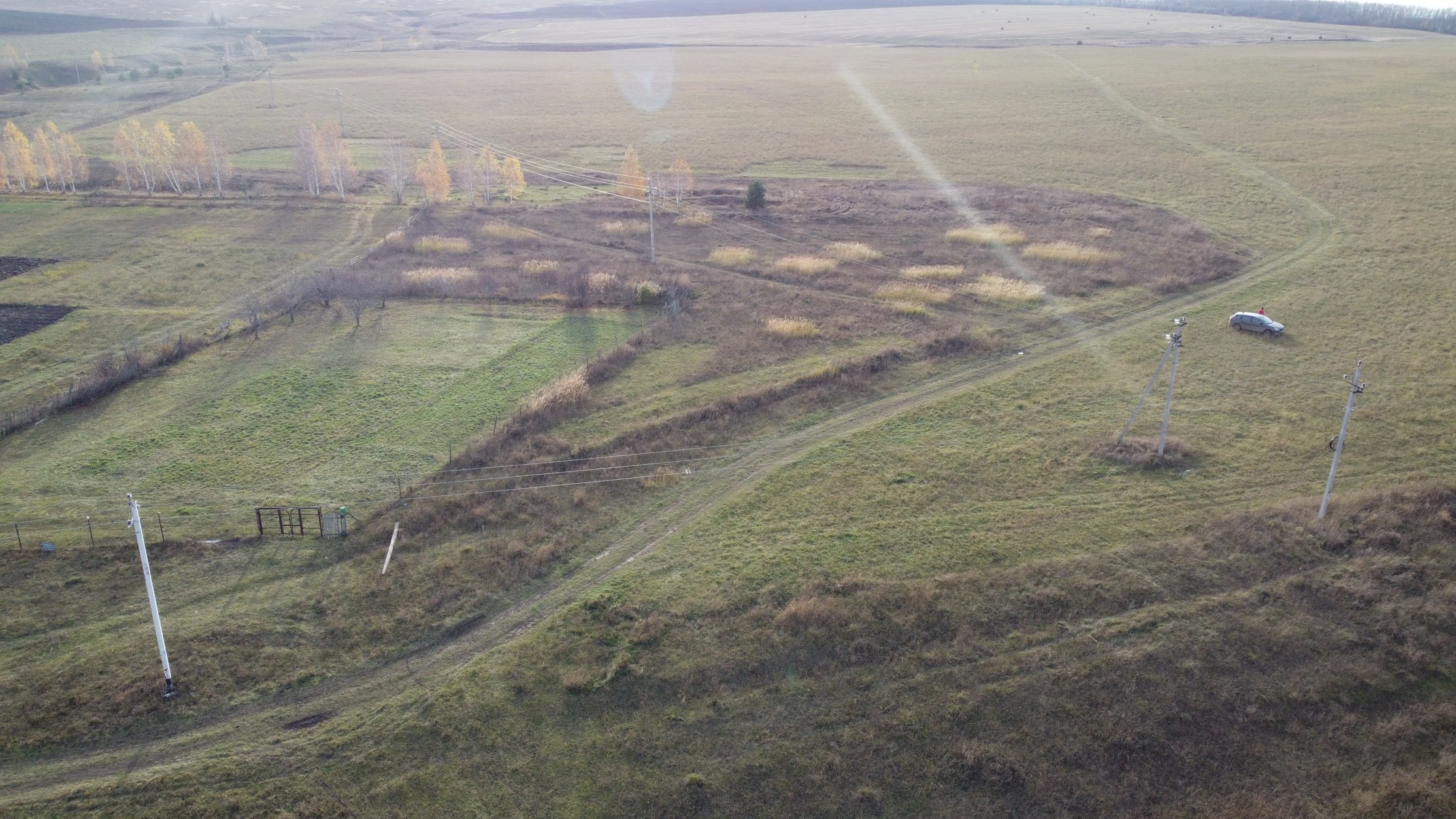 